Hankook rüstet Audi RS 4 Avantmit UHP-Reifen Ventus S1 evo² ausNach den Modellen Audi TT RS und Audi RS 5 Coupé rüstet der Reifenhersteller jetzt auch den Audi RS 4 Avant ab Werk mit seinen Ultra-High-Performance-Reifen aus. Bereits auf der IAA 2017 konnte das Publikum das jüngste RS-Familienmitglied aus dem Hause Audi Sport auf Hankook Reifen bewundern. Wie der Ur-Vater aller RS-Modelle, der Audi Avant RS2, kommt auch der neue Audi RS 4 als Avant daher und kombiniert so Sportlichkeit und Alltagsnutzen gleichermaßen. Permanenter Allradantrieb und 450 PS Leistung werden durch serienmäßige 19-Zoll-, bzw. optionale 20-Zoll-Bereifungen unter anderem vom Typ Hankook Ventus S1 evo² sicher auf die Straße übertragen. Die geräuschreduzierende „sound absorber®“ Technologie des Reifenherstellers ist dabei stets mit an Bord.Neu-Isenburg, Deutschland, 08. Februar 2018 ‒ Premium Reifenhersteller Hankook liefert nach dem Audi TT RS und dem Audi RS 5 Coupé nun auch die Erstausrüstungs-Bereifung für den neuen Audi RS 4 Avant. Ganz in der Tradition des ersten RS-Modells kommt ein kraftvoller V6-Biturbo-Motor zum Einsatz, der mit seinen jetzt 600 Nm Drehmoment und 80 Kilogramm weniger Gewicht gegenüber dem Vorgänger auch die Wünsche verwöhnter Sportfahrer nicht enttäuschen dürfte. Permanenter Allradantrieb sorgt in Verbindung mit Bereifungen in 19- oder 20-Zoll Dimensionen rundum für die notwendige Traktion und ein Beschleunigungsvermögen von 4,1 Sekunden für den Sprint von 0 auf 100 km/h. Seit Anfang des Jahres werden die ersten Autos an ihre neuen Besitzer ausgeliefert. Diese sind in den Größen 265/ 35 R 19 98Y XL (Serie) sowie 275/30 R 20 97Y XL (Option) jeweils rund um ab Werk unter anderem auf Hankook Ventus S1 evo² Reifen mit geräuschabsorbierender „sound absorber®“ Technologie unterwegs. Nicht nur optisch nimmt die Audi Sport GmbH für ihre RS-Modelle Anleihen beim Motorsport. So wird jedem RS-Modell sowohl uneingeschränkte Alltags-, als auch Rennstreckentauglichkeit abverlangt. Gleiches gilt natürlich auch für die verbaute Bereifung, die neben den branchenüblichen Freigabetests zusätzlich zehn Runden auf der legendären Nordschleife des Nürburgrings im Maximaltempo überstehen muss. Passend zum Fahrzeug bieten die Hankook Erstausrüstungs-Reifen für den Audi RS 4 Avant ein sehr sportliches Fahrverhalten. Darüber hinaus haben die Hankook Ingenieure im deutschen Entwicklungszentrum des Unternehmens dafür gesorgt, dass trotz hoher Griffigkeit und einem präzisen Fahrverhalten auch Komfort und Langlebigkeit nicht zu kurz kommen. Denn erst Bereifungen, die Alltags- und Sport-Einsatz souverän meistern, erhalten die Erstausrüstungsfreigabe von Audi Sport.Hankooks UHP-Flaggschiff konnte im Freigabeprozess zeigen, dass es nicht nur sportlich, sondern auch langlebig, komfortabel und sicher ist. Kurze Bremswege und eine überdurchschnittliche Performance bei Nässe wurden durch eine fortschrittliche Styrol-Polymer-Silica-Mischung der Lauffläche realisiert. Zusätzlich gewährleisten Multi-Tread-Radius-Technologie und leichte Rayon-Karkasse eine im Betrieb stets optimale Reifenaufstandsfläche für bestmöglichen Fahrbahnkontakt. Das innovative, DTM-inspirierte, 3-lagige Blockdesign mit seiner speziellen Treppenanordnung der äußeren Rippenblöcke sorgt darüber hinaus auch bei fortschreitender Reifenabnutzung für einen stets gleichmäßig hohen Grip und garantiert so durchweg hohe Traktions- und Bremsleistungen über den gesamten Lebenszyklus des Reifens hinweg. Insbesondere der Innengeräusch-Komfort wird durch die Hankook-eigene „sound absorber®“ Technologie weiter erhöht. Bereits bei den aktuellen Bereifung der Audi Modelle SQ7 und RS 5 Coupé kommt diese Hankook-Technologie in der Erstausrüstung zum Einsatz. Die Reduzierung eines, für sportliche Bereifungen mit niedrigem Querschnitt bei höheren Geschwindigkeiten typischen, stärkeren Innenraumgeräusch war ein zentraler Aspekt und bildete einen Schwerpunkt bei der Entwicklungsarbeit, die ein leistungsstarkes und gleichzeitig angenehmes Fahrerlebnis zum Ziel hatte. Die Ingenieure von Hankook passten die unternehmenseigene und bisher bei leistungsstarken, großen SUV zum Einsatz kommende „Flüsterreifen“-Technologie „sound absorber®“ an ihr PKW-Flaggschiff-Modell, den Ventus S1 evo², an. Hankook ®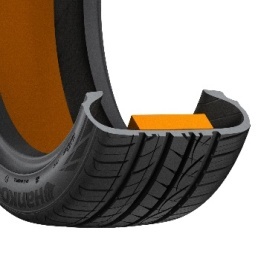 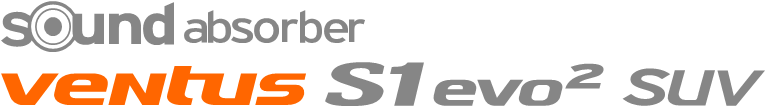 Hankooks „sound absorber®“ Technologie für den Ventus S1 evo²:Sound absorber®: Hankooks patentierte Technologie zur Geräuschdämmung.Reduziert das Innengeräusch durch eine spezielle, leichte Schaumplatte.Die Fahreigenschaften des Reifens bleiben unverändert.###Über HankookAls einer der fünf volumenstärksten Reifenproduzenten weltweit fertigt Hankook innovative, Hochleistungsradialreifen im Premium-Segment für Pkw, SUVs, Geländewagen, Leicht-Lkw, Wohnmobile, Lkw, Busse und den automobilen Motorsport (Rundstrecke/ Rallye). Hankook investiert kontinuierlich in Forschung und Entwicklung, um seinen Kunden stets höchste Qualität in Verbindung mit technologischer Exzellenz zu bieten. In weltweit fünf Entwicklungszentren und acht Groß-Fabriken entwickelt und produziert das Unternehmen Bereifungslösungen, die speziell auf die Anforderungen und Ansprüche regionaler Märkte zugeschnitten sind. In Europa findet die Reifenentwicklung für die lokalen Märkte und die Erstausrüstung nach Maßgabe führender Europäischer Fahrzeughersteller im Hankook Technikzentrum Hannover/Deutschland statt. Produziert werden die Reifen unter anderem in der hochmodernen europäischen Fabrik des Unternehmens in Rácalmás/ Ungarn, die 2007 eingeweiht wurde und kontinuierlich erweitert wird. Derzeit produzieren dort mehr als 3.000 Beschäftigte bis zu 19 Millionen Reifen pro Jahr für Pkw, SUVs und Leicht-Lkw. Die Europa- und Deutschland-Zentrale des Reifenherstellers befinden sich in Neu-Isenburg bei Frankfurt am Main. In Europa unterhält Hankook weitere Niederlassungen in Frankreich, Großbritannien, Italien, den Niederlanden, Polen, Russland, Schweden, Spanien, der Tschechischen Republik, der Türkei, Ungarn und der Ukraine. Hankook Reifen werden direkt über regionale Distributoren in weitere europäische Länder vertrieben. Weltweit beschäftigt das Unternehmen 22.000 Mitarbeiter und liefert seine Produkte in über 180 Länder. Führende Automobilhersteller vertrauen in der Erstausrüstung auf Bereifungen von Hankook. Rund 30 Prozent des globalen Umsatzes erzielt das Unternehmen innerhalb Europas und der GUS. Hankook Tire ist seit 2016 im renommierten Dow Jones Sustainability Index World (DJSI World) vertreten. Weitere Informationen finden Sie unter www.hankooktire-mediacenter.com oder www.hankooktire.com Kontakt:Hankook Tire Europe GmbH | Corporate Communications Europe/CIS | Siemensstr. 14, 63263 Neu-Isenburg | GermanyKontakt:Hankook Tire Europe GmbH | Corporate Communications Europe/CIS | Siemensstr. 14, 63263 Neu-Isenburg | GermanyKontakt:Hankook Tire Europe GmbH | Corporate Communications Europe/CIS | Siemensstr. 14, 63263 Neu-Isenburg | GermanyKontakt:Hankook Tire Europe GmbH | Corporate Communications Europe/CIS | Siemensstr. 14, 63263 Neu-Isenburg | GermanyFelix KinzerDirectortel.: +49 (0) 61 02 8149 – 170f.kinzer@hankookreifen.deLarissa BüschPublic Relationstel.: +49 (0) 6102 8149 – 171l.buesch@hankookreifen.deYara WillemsPublic Relationstel.: +49 (0) 6102 8149 – 172y.willems@hankookreifen.de